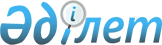 О переименовании улиц в селе Достык Достыкского сельского округаРешение акима Достыкского сельского округа Алакольского района Алматинской области от 28 апреля 2020 года № 3. Зарегистрировано Департаментом юстиции Алматинской области 30 апреля 2020 года № 5516
      В соответствии с подпунктом 4) статьи 14 Закона Республики Казахстан от 8 декабря 1993 года "Об административно-территориальном устройстве Республики Казахстан", с учетом мнения населения села Достык Достыкского сельского округа и на основании заключения ономастической комиссии Алматинской области от 8 октября 2019 года, аким Достыкского сельского округа Алакольского района РЕШИЛ:
      1. Переименовать в селе Достык Достыкского сельского округа улицу "Лаңкөл" в улицу "Шәкәрім Құдайбердіұлы", улицу "Қызылсай" в улицу "Дәнеш Рақышев".
      2. Контроль за исполнением настоящего решения оставляю за собой.
      3. Настоящее решение вступает в силу со дня государственной регистрации в органах юстиции и вводится в действие по истечении десяти календарных дней после дня его первого официального опубликования.
					© 2012. РГП на ПХВ «Институт законодательства и правовой информации Республики Казахстан» Министерства юстиции Республики Казахстан
				
      Аким

Р. Курмаев
